PERSONAL SPECIFICATION FOR THE POST OF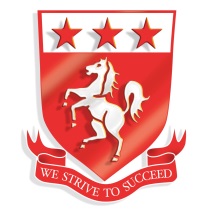 TEACHER OF GEOGRAPHYHURSTMERE SCHOOLApp – Application	Int – Interview 		Ref – ReferenceCATEGORYESSENTIALDESIRABLEEVIDENCEEducation and Training Education and Training Education and Training Education and Training Educated to Degree level or equivalent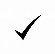 App/CertTeaching qualificationsApp/CertEvidence of participation in external professional development within the last 3 yearsApp/IntExperienceExperienceExperienceExperienceEvidence of successful teaching in a mainstream school (11 to 16) across ability rangeAppFull-time professional teacher experienceAppExperience of the role of a form tutorAppAptitudes (Abilities and Skills)A secure knowledge and understanding of the concepts and skills essential for success for students in Geography.Int/RefA secure subject knowledge for teaching Geography at KS3 and KS4.App/Int/RefGood understanding of assessment for learning.Int/RefThe ability to use an imaginative range of teaching strategies to promote high expectations and high levels of challenge in the classroom.Int/RefThe ability to plan for progression in learning, using intervention as necessary/Int/RefThe ability to establish a safe and purposeful working atmosphere that supports learning and in which students feel secure and confident.Int/RefGood communication skills, orally and in writing.Int/RefAble to relate and interact with young people.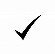 Int/RefGood inter personal skills and able to work in a team.Int/RefAbility to work to deadlines.Int/RefGood organisational and administrative skills.Int/RefICT literate.AppGood understanding of the recent curriculum changes at KS4.App/IntAbility to speak English with confidence and accuracy, using accurate sentence structure and vocabulary.IntAbility to choose the right kind of English vocabulary for the situation in hand without a great deal of hesitation. IntExperience of teaching the new reformed GCSE.App/IntExperience of being an examiner/moderator.App/IntAdditional RequirementsPersonal commitment.App/IntPrepared to take responsibility and use initiative.IntCalm and able to manage difficult situations.IntEnergy and enthusiasm.IntWillingness to contribute to the wider life of the school.App/IntReliable and punctualAppGood health record.Int